Export Promotion Bureau, Bangladesh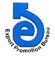 Export performance of Service Sector for the Month of July- 2018 (FY-2018-19)                                                                                                                                                                                    (Value in  Mn. US$)  Data Source: Bangladesh Bank2. National Export Performance of Goods for July-August 2018-19 And Service Sector for July- 2018            (Value in  Mn. US$) ProductsExport Performance forFY- 2017-18Export Target forFY 2018-19Strategic Target for July-2018Export Performance forJuly- 2018% Change of export PerformanceOver S. TargetExport Performance for July-2017% Change of export performance July-2018 Over July 201712345678Total (A+B+C)4339.705,000.00416.67523.1325.55314.1966.50A. Goods Procured in ports by carriers73.0890.007.507.560.803.8994.34B. Goods sold under merchanting6.517.000.581.1495.430.9322.58 C.  Services4260.114,903.00408.59514.4325.90309.3766.28Manufacturing Services on Physical inputs owned by103.11104.008.67002.1002.Maintenance and repair services5.797.000.580.29-50.290.53-45.283.  Transportation589.20753.0062.7579.3426.4440.2797.023.1 Sea Transport283.74350.5929.2247.1361.3218.37156.563.2 Air Transport302.38400.0033.3330.40-8.8020.9944.833.3 Rail Transport00.010.0000003.4 Road Transport1.722.400.201.64719.990.66148.48Others1.361.500.130.1736.000.25-32.00Travel344.81425.0035.4230.43-14.0825.4419.614.1 Business1.301.200.100.20100.000.05300.004.2 Personal343.51423.8035.3230.22-14.4325.3919.02Construction Services146.28155.0012.9230.15133.4211.24168.24Insurance Services4.115.500.460.11-76.000.13-15.38Financial Services (other than insurance)147.90195.0016.257.93-51.2044.07-82.01Charges for the use of intellectual Property0.340.500.040.01-76.0000Telecommunication and Information Services538.23528.0044.0052.7019.7744.7417.799.1Telecommunication Services349.77338.0028.1733.0817.4429.1813.379.2. Computer Services 182.01180.0015.0018.4523.0015.4719.269.3 Information Services6.4610.000.831.1740.400.091200.00Other Business Services681.25830.0069.1793.6335.3749.6988.43Personal, Cultural and Recreational15.3120.001.673.85131.001.13240.71Government goods and services1683.781,880.00156.67215.9937.8690.03139.91ProductsExport Performance forFY   2017-18Export Target forFY 2018-19Strategic Target for July 2018-19Export Performance 2018-19% Change of export PerformanceOver S. TargetExport Performance the Same Time of the Previous Year % Change of export Performance Over The Same Time of the Previous Year12345678Export Performance of Goods36668.1739000.006582.00(July-August 2018-19)6795.02(July-August 2018-19)3.246628.60(July-August 2017-18)2.51Export Performance of Service Sector, Merchanting & Goods Procured in ports 4339.705,000.00416.67(July 2018)523.13(July 2018)25.55314.19(July 2017)66.50National Export Performance of Goods and Service Sector41007.8744000.006998.677318.154.566942.795.41